Migrant Eligibility SurveyHas anyone in your family been involved in any of the following activities during the past three years (check all that apply)? Subsistence fishing Commercial fishing Cannery work Subsistence berry picking Logging Other agricultural or farm workHave your children (birth to not yet graduated) made an overnight trip or moved within the past 3 years with you, someone at least 14 years old, or by themselves?  Yes NoIf yes, when was the most recent trip or move?If you answered yes to the questions above, a migrant recruiter may contact you to find out if your child is eligible for the Migrant Education Program.  Final eligibility determination is made by the Alaska Migrant Education Office. Only one survey per family needed. Family InformationParent/Guardian:	Phone Number:	Best Time to Call:	Names & Grades of Children:	Return this survey to your school secretary.Alaska Migrant Education Program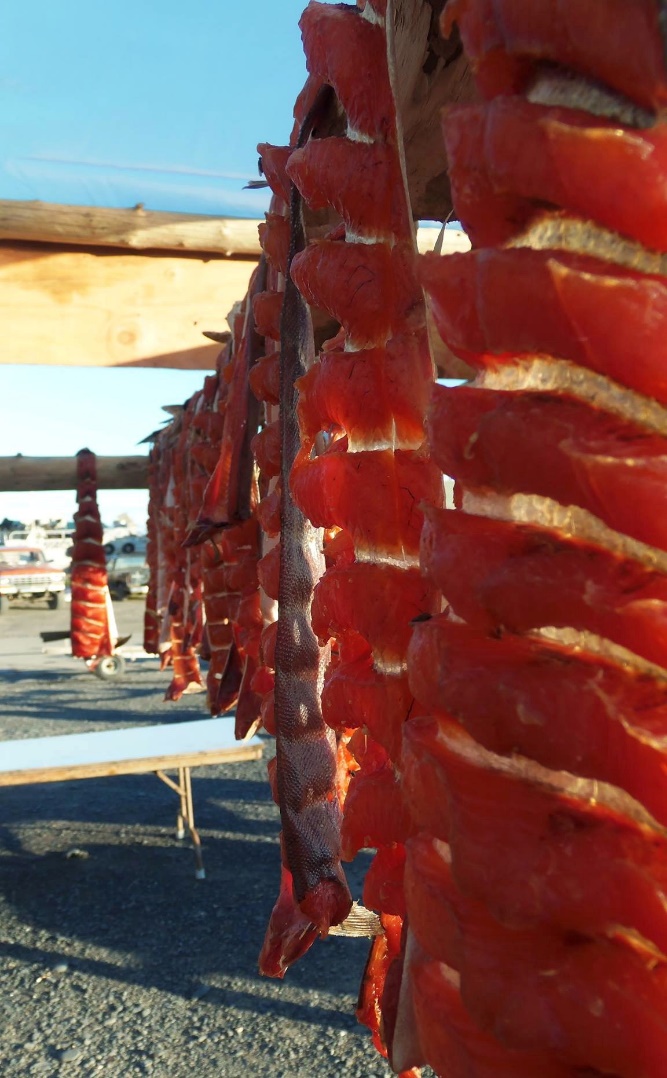 Cut fish hanging for drying at the dock of the Unalakleet RiverPhoto credits to Francine JohnsonPROVIDED BY:State of Alaska Migrant Parent Advisory Council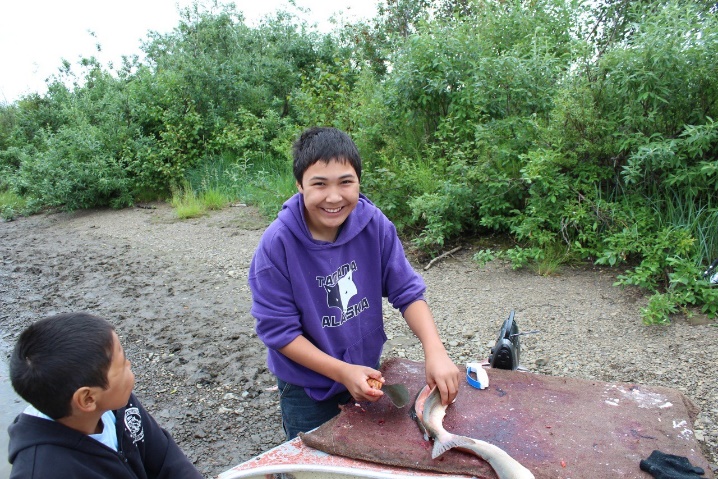 Subsisting on the Unalakleet RiverDuncan Ivanoff cutting the fish and little brother Mason Ivanoff looking on. Photo Credits to mother Dorothy Ivanoff of Unalakleet.Migrant EducationOverviewThe primary goal of the Migrant Education Program is to ensure that all migratory children reach challenging academic standards and graduate with a high school diploma that prepares them for responsible citizenship, further learning, and   productive employment.Parent Advisory CouncilIf you are interested in contacting your local parent representative or attending a statewide Migrant Parent Advisory Council meeting, please access our website: education.alaska.gov/ESEA/TitleI-C/pac.htmlQuick FactsIn AlaskaAbout 14,000 children are currently eligible for the Migrant Education Program in Alaska40 school districts across the state of Alaska participate in the Migrant Education ProgramThe most common type of gear used by Alaska migrant families is a Set NetSalmon is the number one catch for Alaska migrant familiesProgram ServicesPossible ServicesEligibility for free school meals through the National School Lunch ProgramMigrant Education Literacy GrantAcademic enrichment activities TutoringEducationally related support servicesEach district offers different services to migratory children. Please contact your local school or district office for more details.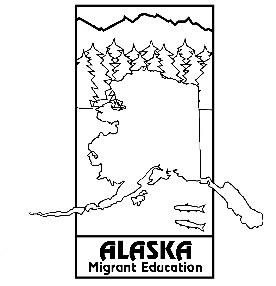 Summer CalendarJune 2024July 2024August 2024September 2024Address InformationRecipient NameStreet AddressCity, State, ZIP CodeCompany NameStreet AddressCity, State, ZIP CodeSuMTuWThFriSat123456789101112131415161718192021222324252627282930SuMTuWThFriSat12345678910111213141516171819202122232425262728293031SuMTuWThFriSat12345678910111213141516171819202122232425262728293031SuMTuWThFriSat123456789101112131415161718192021222324252627282930